Guideline developersMembers of NICE team: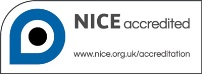 FINAL NameRoleDuration on guidelineKate KellyAssociate Director, Guideline Development Team BFull term Emma McFarlaneTechnical Adviser, Guideline Development Team BFull term Sarah BoyceSenior Technical Analyst, Guideline Development Team BFull term Debra HunterProject Manager, Guideline Development Team BFull term Lindsay Claxton Technical Adviser, Methods and EconomicsFull term Natasha Salant Technical Analyst, Methods and EconomicsFull term Annette Mead Senior Medical Editor, Publishing Team Full term Elizabeth BarrettInformation Specialist, Information Services Team Full term 